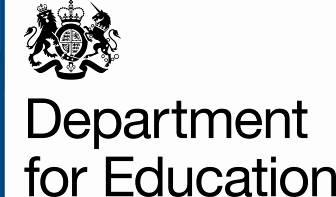 Insert namePosition/titleCompany nameAddress line 1Address line 2Address line 3 [Insert date]Dear Sir/Madam,Re: Grant Offer Letter for School Direct (Salaried). NCTL 4/2013 (SDS)This Grant Offer is made between:(1) The Secretary of State for Education and(2) [name of the body] of [address] [with Charity Commission registration number or Companies House Registration number].This letter confirms that a grant will be awarded for School Direct (Salaried) programmes in accordance with the amounts stated on the Funding: Initial Teacher training (ITT) Web page for the relevant academic year.  These funds are to be used solely for the purpose of delivering Initial Teacher Training. The grant will be paid to Lead Schools in accordance with the School Direct (Salaried) funding manual for the academic year which the grant relates.   Grant funding levels may be adjusted from time to time to reflect recruitment data and trainee data in accordance with Annex E of the Grant Offer Letter and/or the funding manual.  This grant is subject to the Department for Education Grant Terms and Conditions. This Grant Offer Letter, relevant annexes and the Grant Terms and Conditions together make up the Grant Funding Agreement. Any grant paid by the Secretary of State will be paid pursuant to the Education Act 2002, section 14, and will accordingly be paid only in respect of approved expenditure incurred by your institution for the purpose of the funded activities. This letter must be read in conjunction with the relevant annexes:Annex A - Acceptance of Grant Offer and effective date 	  Annex B - Not applicableAnnex C - Not applicableAnnex D - Not applicableAnnex E - Details of Grant AllocationsAnnex F - List of Objectives for which the grant is being paidAnnex G(i) - Annual Certification of Expenditure (external auditor /accountant’s report arrangements)Annex G(ii) - Statement of Grant UsageAnnex H - Not applicableAnnex I -  Exit Plan	Annex J - Progress Report TemplatePlease note that Annexes E, F, and G are subject to change for each new academic year in which the Grant NCTL 4/2013 (SDS) is available.  Any changes will be advised to lead schools as appropriate. To accept this offer of funding, we require you to complete all highlighted sections in the Grant Offer letter, sign Annex A and return all pages of the letter back to the Department for Education at gfa.nctl@education.gsi.gov.uk. You are required to submit a completed Annex G and J no later than 31st December following the end of each academic year. Yours faithfully,Greg BurkeDeputy DirectorPerformance and Analysis DivisionAnnex A - Acceptance of Grant Offer and effective dateSchool Direct (Salaried) NCTL 4/2013 (SDS). This Grant Funding Agreement is effective from the date of signing.As representative of [insert name of the body] I have read both the Grant Offer Letter and associated annexes, and the Department for Education Grant Funding Agreement Terms and Conditions as contained on its website. I agree to comply with the notified terms and conditions of the grant on which the offer is made.Annex E - Details of Grant Allocations for AY 2016/17 – School Direct (Salaried) NCTL 4/2013 (SDS)  The grant will be paid to lead schools for the academic year 2016/17.  The full costs of training and the trainee’s salary need to be met by the partnership.  NCTL provides the grant to School Direct lead schools to contribute to these costs.  The grant will be calculated and based on eligible trainees recruited and employed in NCTL approved places in fundable priority subjects as set out in the Funding for ITT Web page and School Direct (salaried) funding manual.  NCTL will establish fundable trainee numbers through a range of sources including but not limited to ITT provider and Schools DMS data.This grant payment amount may change from month to month to reflect (in particular but not limited to) changes to the number of places, trainees recruited, any applicable grant funding uplifts payable, details of which are included in the School Direct (Salaried) funding manual as well as adjustments for location and any adjustments for trainees that leave before obtaining QTS.  Lead Schools will be able to access the ITT Extranet to view the funding summary and payment details.  The funding summary will include details of the grant calculation including training subject and funded trainee numbers.  NCTL will write to lead schools before the start of the academic year with instructions on how to access the ITT Extranet.Recovery of FundingGrant funding will be recovered as a result of: trainees that leave before obtaining QTS including trainees that accept a place and subsequently withdraw;the location of any partner school that employs the trainee in the ITT year being in a lower funding area than the lead school;trainees recruited and offered a place after a recruitment control is in place;errors identified in trainee data submitted by schools and ITT providers, upon which the grant funding is calculated and an overpayment results;any miscalculation of grant by the Secretary of State which results in an overpayment to the lead school;any grant payment made to an incorrect recipient.Grant funding may also be recovered as a result of:early completion of training;non compliance with this funding agreement including but not limited to failure to submit Annex G in accordance with the requirements of this letter or any subsequent communication from NCTL.  Where a recovery of grant is required, NCTL may recover grant in the same or subsequent academic years.Lead School EligibilityA lead school cannot be a school subject to special measures.  A lead school that requires special measures will lose its lead school status and School Direct (Salaried) grant funding will cease forthwith.  Trainees will need to be transferred to an alternative School within the Partnership that will take over the role of lead school, enter into a Grant Funding Agreement with the Secretary of State, and become the recipient of the grant funding or alternatively the trainees will need to be transferred to another existing lead school / partnership which will receive the funding.  Annex F – List of objectives for which the grant is being paid – School Direct (Salaried)1	Background1.1	School Direct allows schools to request training places directly; select the accredited provider of teacher training they want to work with; agree the content and focus of the training programme depending on their needs and negotiate directly with the provider on how the money for training should be divided. School Direct (Salaried) is an employment-based route for high-quality experienced graduates with three or more years’ work experience. However, schools can accept applications from high quality graduates with less than three years’ work experience in hard-to-fill subjects, especially mathematics, physics, chemistry, languages and computing. 2	Aim2.1	[insert name of the body] shall use all reasonable endeavours to:Work in partnership with your accredited ITT provider to design and deliver training for the minimum purpose of enabling trainee teachers to meet the standards for QTS. 3	Objectives 3.1	[Insert name of the body] shall use all reasonable endeavours to:Seek to recruit high quality candidates to programmes of ITT. Select high quality candidates to programmes of ITT.Design and deliver high quality programmes of ITT, in partnership with the accredited provider.Rigorously assess trainees against all of the relevant standards for QTS, and only support the recommendation of those trainees that have been deemed to have met them. Use the funding issued to you under this agreement to achieve the aim set out above.Distribute the funding issued to you under this agreement only to your partners, in accordance with your partnership agreement.  Failure to do so may result in the suspension of your funding and alternative payment arrangements being put in place to your ITT provider/s and other schools in your partnership.Demonstrate propriety and adequate controls in your financial management, and comply with relevant financial reporting or governance requirements. Comply with the NCTL data requirements and requests as stipulated in all NCTL guidance.For the period of their training all applicants must be employed as unqualified teachers at a school, and (except applicants employed in academies or independent schools) must be paid in accordance with at least the minimum of the unqualified teachers’ pay scale for the period of their training. Academies and free schools must pay trainees at an advertised rate and fund any shortfall in salary and further costs.4	Complying with new Government policies4.1	The grant funding is provided on the strict understanding that none of this funding is to be used for advertising, marketing, communications and consultancy, or for any costs associated with the maintenance, technical development or updating of existing websites or for the development/creation of new websites, unless the Cabinet Office approves such expenditure for the academic year in question.   For guidance on the current Cabinet Office position, please consult the School Direct (salaried) funding manual.5	Partnership Agreements5.1	Lead Schools must set up a formal partnership agreement with your partner schools and ITT provider(s). The partnership agreement should specify:the roles and responsibilities of each partner;whether you will award PGCE as well as QTS;how funding will be distributed between the lead school, partner schools and ITT provider and how it would be recovered from the partners if the grant is recovered from the Lead School by NCTL for any of the reasons set out in Annex E of this letter;whether the training fees for School Direct (salaried) places will just cover the cost of training to achieve QTS and whether trainees will be expected to pay for any further academic qualifications, such as PGCE;how administration costs are covered;how recruitment and selection decisions will be made and who is responsible for communicating with applicants;which parts of the training schools will provide and which parts the ITT provider should cover;the schools in which training will take place;who is responsible for fulfilling NCTL data requirements.Annex G (i) – Annual Certification of Expenditure Annual Certification of School Direct (salaried) Expenditure for Academic Year [2016/17](i) [insert name/address of the body] [insert grant ref number](ii) [insert name/address of the external auditor/accountant/organisation]Dear Sirs,Re: [insert programme / activity and grant register reference number]This certificate is provided to [name of grant recipient] to enable it to comply with the Department for Education (DfE)’s terms and conditions of the Grant Funding Agreement (GFA) and the Grant Offer Letter requirements.  We have obtained limited assurance that the lead school incurred [insert £aa]  expenditure, for which grant of [insert £bb] for the year ending [insert date] was paid, was applied for the purposes intended by the DfE and the financial transactions conform to the GFA and list of objectives specified.The funding spent allowed [insert cc]  trainees to commence their training towards achieving qualified teacher status.  [insert dd]  maths and physics trainees were paid a salary level at least £21,000 nationally, £22,000 in London fringe, £24,000 in outer London or £25,000 in inner London.   *[To be completed if Cabinet Office approval of marketing expenditure is granted.] of this figure [insert £ee] was used for marketing purposes.  This amounts to no more than the percentage limit of funding that can be used for this purpose as set out in the School Direct (Salaried) funding manual.Our work included examination, on a sample basis, of evidence relevant to the regularity and propriety of [insert name of the body]’s income and expenditure.Nothing has come to our attention that causes us to believe that the accompanying [the schedule] has not been prepared in all material respects in accordance with the grant funded activities.This report is made solely to [Insert name of the body] to be produced to the DfE.  Our work has been undertaken so that we might state to [Insert name of the body] those matters we are required to state in a report and for no other purpose. The Grant Recipient shall submit the forms to the Department no later than 31 December 2017.Yours faithfully,Schedule Annex G (ii) – Statement of Grant Usage for Academic Year [2016/17]Notes for completion:
The Grant Recipient shall prepare a Certification of Grant Usage for the Grant Period [Insert start and end dates].
This comprises two parts: Certificate of Grant Usage.Statement of Expenditure; and 
The Grant Recipient shall submit the forms to the Department no later than 31st December 2017.a) Certificate of Grant UsageOf the total Grant amount of [insert £aa] was exclusively used for the purposes set out in the agreement between the Grant Recipient and the Department, dated [insert date of our letter].The funding spent allowed [insertbb] trainees to commence  their training towards achieving qualified teacher status. [insertbb] maths and physics trainees that were paid a salary level at least £21,000 nationally, £22,000 in London fringe, £24,000 in outer London or £25,000 in inner London.A report (Annex J) on the activities funded by the Grant Funding will be submitted to the Department, confirming that the grant outputs have been delivered to a satisfactory standard and the expected benefits that have accrued or will accrue. The report will be provided by 31st December 2017.A final financial statement detailing the use of the Grant Funding will be provided in section b – Statement of Expenditure. This is a summary statement of all receipts and expenditures connected with the above Project. The organisation’s financial systems that recorded the income and expenditure of this Grant have provided sufficient internal control for the purposes of this certification.b) Statement of Expenditure Annex I – Exit plan – School Direct (Salaried)This standard exit plan should be used by all grantees. If you wish to amend the standard exit plan in any way please contact us.IntroductionAlthough the Department does not seek to exercise detailed control of the activities of [insert name of the body], it must ensure that public money is protected and value for money achieved. To meet this requirement, this Annex describes the duties and responsibilities of [insert name of the body] and the Department, leading up to and covering the expiry or termination of this grant for whatever reason and the transfer of the grant funded activities.This Annex defines the exit plan and how it shall be revised to ensure that it remains workable at any time. The Department and [insert name of the body] acknowledge the importance of keeping the exit plan up to date during the term of the Grant and of reflecting the impact of all relevant changes to the grant funded activities or outputs required. You shall not make any additional charge for any work undertaken in making changes to the exit plan. Where there are principles to be adopted in implementing this plan, the parties to this Grant Funding Agreement shall endeavour to agree the relevant details within such principles.The Department shall be entitled to disclose the contents of the exit plan to any future bidder for the Grant (or its equivalent).ObjectivesThe objective of the exit plan is to ensure:an orderly and smooth transition of the grant funded activities from [insert name of the body] to a successor body or the Department at the expiry or termination of this Grant; the continuation of grant funded activities; that there is no undue favour to [insert name of the body] in any future competition for the Grant (in whole or in part); andthat the responsibilities of both parties to the Grant Funding Agreement are clearly defined in the event of expiry or termination.GeneralWhere the Department intends to continue the operation of the grant funded activities in broadly the same way after expiry or termination, either by performing them itself or by means of a successor, you shall endeavour to ensure the smooth and orderly transition of the grant funded activities and shall co-operate with the Department or the successor, as the case may be, in order to achieve such transition.When such endeavours and cooperation are outside the scope of the Grant, you shall provide quotations for reasonable charges associated with providing such assistance and the Department shall pay such reasonable charges. You shall comply with any reasonable request of the Department for information relating to the performance of the grant funded activities, including the use of other parties. You will be allowed a reasonable period of time in which to respond to the Department.Exit PlanningYou shall, in conjunction with the Department, maintain, and as necessary update, the Exit Plan throughout the period of the Grant so that it can be implemented immediately, if required.  From time-to-time either the Department or you can instigate a review of the Exit Plan.  You shall co-operate with all reasonable requests made by either the Department or a successor body relating to exit transition arrangements for the grant funded activities.AssistanceYou shall be responsible for delivering the grant funded activities and achieving the objectives at Annex F until the date of expiry or termination or transfer of the Grant (as appropriate). You shall use all reasonable endeavours to ensure that a transition of responsibility for the delivery of the grant funded activities to the successor body or the Department, as the case may be, minimises any detrimental effect on the delivery of the activities and the Department shall use all reasonable endeavours to co-operate in such transfer. Assets RegisterYou shall maintain throughout the exit period of this Grant an asset register in accordance with the Terms and Conditions of the Grant Funding Agreement.You shall not change the status of any asset without the prior written consent of the Department where such a change would either be viewed as a major change or would require repayment in accordance with the Terms and Conditions of the Grant Funding Agreement. Transfer of the Department's DataIn addition to complying with the provisions of the main agreement, you shall, upon reasonable written request by the Department or inany event, within one month of notice of termination, deliver the Department's data, including the following:an inventory of the Department's data and any other data available for transfer;a data structure definition (where relevant) covering all available Departmental data; anda proposed method for testing the integrity and completeness of the Department's data transferred.Documentation and AccessYou shall provide the Department on request with information and documentation reasonably necessary to assist with the transfer of the grant funded activities to the Department or to a successor body, including any documentation required to support any bidding process for the provision of the activities.  This includes full details of:the work programme, objectives/targets, and other services delivered by you under this funding agreement;any software, including third party software and any hardware used in connection with the delivery of the activities;software and supply agreements used to deliver any services associated with delivery of the activities, including the agreements relating to any third party software identified by name of supplier, term of Grant, and charges payable under the Grant; andany employees used by you to help deliver the grant funded activities who are essential to this delivery; this information shall be provided under conditions of confidentiality reasonably acceptable to you.The Department may make the documentation available to suppliers who wish to bid for the provision of the activities. You shall respond expediently and in full to any reasonable questions by the Department or the suppliers and shall co-operate with any reasonable due diligence activities carried out by suppliers.Transfer Support ActivitiesYou shall cooperate with all reasonable requests made by either the Department or a successor relating to the grant funded activities transition arrangements.  The Department and you shall discuss the implementation plan for the transition of the activities to either the Department or a Successor body.Annex J – Progress Report Template – NCTL4/2013 (SDS)Signed by a person authorised to sign on behalf of the Secretary of StateSigned by a person authorised to sign on behalf of the Secretary of StateDateSignatureName (please print)Position in DfESigned by a person authorised to sign on behalf of [insert name of the body]1Signed by a person authorised to sign on behalf of [insert name of the body]1DateSignatureName (please print)Position in organisation1Principal contactsDepartment[name of the body]Contact name/Postal addressMichelle Moore, National College for Teaching and Leadership, Piccadilly Gate, 4 Store Street,ManchesterM1 2WDPositionHead of ITT FundingTelephone no.01616001374Lead school URNXXXXXXXXXXXXXXXXXXXXXX---Email addressGFA.NCTL@education.gsi.gov.ukmichelle.moore@education.gsi.gov.uk* This section is to do with the arrangements for providing an independent auditor/accountant’s report on the grant expenditure when the lead school is in receipt of £40,000 or more in academic year 2016/17. The level of assurance required from [the body] should be proportionate to the level of risks/funding*delete this table from final version* Signed by an independent external officer authorised to signSigned by an independent external officer authorised to signDateSignatureName of external auditor/accountant or equivalent (please print)Position in organisationSigned by a senior officer authorised to sign on behalf of [insert name of the body]Signed by a senior officer authorised to sign on behalf of [insert name of the body]DateSignature5Name (please print)Position in organisation5Name of OrganisationInsert Name of Grant RecipientInsert Name of Grant RecipientName of Approved ProjectSchool Direct (Salaried) 2016/17School Direct (Salaried) 2016/17Expenditure TypeExpenditure Type(£)Marketing Expenditure: To be completed if Cabinet Office approval of marketing expenditure is granted. This must not amount to more than the percentage limit of funding that can be used for this purpose as set out in the School Direct (Salaried) funding manual.Marketing Expenditure: To be completed if Cabinet Office approval of marketing expenditure is granted. This must not amount to more than the percentage limit of funding that can be used for this purpose as set out in the School Direct (Salaried) funding manual.TOTAL EXPENDITURETOTAL EXPENDITUREPaid for as followsPaid for as follows(£)Contribution from NCTL (Paid via EFA)Contribution from NCTL (Paid via EFA)Funding from own and partners’ resourcesFunding from own and partners’ resourcesOther fundingOther fundingTOTALTOTALUnder spend on Grant (if applicable)Under spend on Grant (if applicable)* This section is an alternative to Annex G (i) and is to be used where the grant recipient is in receipt of less than £40,000 Name of organisation [Insert Name of Grant Recipient]Approved Project titleSchool Direct (Salaried) 2016/17SignatureNameDatePosition7Organisation addressOrganisation addressPostcodeInitialled by Organisation’s Chair of Governors or Chief Finance OfficerInitialled by Organisation’s Chair of Governors or Chief Finance OfficerInitialled by Organisation’s Chair of Governors or Chief Finance OfficerInitialled by Organisation’s Chair of Governors or Chief Finance OfficerName of OrganisationInsert Name of Grant RecipientInsert Name of Grant RecipientName of Approved ProjectSchool Direct (Salaried) 2016/17School Direct (Salaried) 2016/17Expenditure TypeExpenditure Type(£)Marketing Expenditure: To be completed if Cabinet Office approval of marketing expenditure is granted. This must not amount to more than the percentage limit of funding that can be used for this purpose as set out in the School Direct (Salaried) funding manual.Marketing Expenditure: To be completed if Cabinet Office approval of marketing expenditure is granted. This must not amount to more than the percentage limit of funding that can be used for this purpose as set out in the School Direct (Salaried) funding manual.TOTAL EXPENDITURETOTAL EXPENDITUREPaid for as followsPaid for as follows(£)Contribution from NCTL (Paid via EFA)Contribution from NCTL (Paid via EFA)Funding from own and partners’ resourcesFunding from own and partners’ resourcesOther fundingOther fundingTOTALTOTALUnder spend on Grant (if applicable)Under spend on Grant (if applicable)Organisation Name:Theme/Grant Ref no:NCTL 4/2013  (SDS)Report Period:Year (20XX-XX)Year (20XX-XX)Year (20XX-XX)Key Activity completed in this period:Key Activity completed in this period:Key Activity completed in this period:Key Activity completed in this period:Key Activity completed in this period:Key Activity completed in this period:Evidence:Evidence:Evidence:Evidence:Evidence:Evidence:Progress on Aims and Objectives (Annex F):Progress on Aims and Objectives (Annex F):Progress on Aims and Objectives (Annex F):Progress on Aims and Objectives (Annex F):Progress on Aims and Objectives (Annex F):Progress on Aims and Objectives (Annex F):Please provide details of any slippage in meeting the Aims and Objectives:Please provide details of any slippage in meeting the Aims and Objectives:Please provide details of any slippage in meeting the Aims and Objectives:Please provide details of any slippage in meeting the Aims and Objectives:Please provide details of any slippage in meeting the Aims and Objectives:Please provide details of any slippage in meeting the Aims and Objectives:Please provide any other information which you think might be helpful:Please provide any other information which you think might be helpful:Please provide any other information which you think might be helpful:Please provide any other information which you think might be helpful:Please provide any other information which you think might be helpful:Please provide any other information which you think might be helpful:Authorised By:Chair of the Governing BodyorThe Head Teacher / Principal / Accounting OfficerName: Date:Authorised By:Chair of the Governing BodyorThe Head Teacher / Principal / Accounting OfficerPosition:Date: